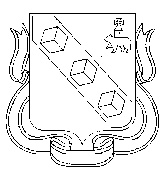 ПроектБЕРЕЗНИКОВСКАЯ ГОРОДСКАЯ ДУМА ПЕРМСКИЙ КРАЙVII СОЗЫВРЕШЕНИЕ №					                                                                                    	Дата принятияВ целях актуализации муниципального правового акта   Березниковской городской Думы Березниковская городская Дума РЕШАЕТ:  1. Внести в Порядок приема имущества в муниципальную собственность и передачи имущества из муниципальной собственности в иные формы собственности, утвержденный решением Березниковской городской Думы от 25  августа 2009 г.  № 639, (далее – Порядок) следующие изменения:1.1. в разделе 2:1.1.1. пункты 2.2 и 2.3 изложить в следующей редакции:«2.2. Координация работы по приему Имущества в муниципальную собственность из иных форм собственности осуществляется постоянно действующей рабочей группой по приему имущества в муниципальную собственность муниципального образования «Город Березники», созданной муниципальным правовым актом Администрации города Березники (далее – рабочая группа).Рабочая группа в целях реализации своих задач имеет право привлекать  специалистов структурных подразделений Администрации города Березники и иных организаций, независимо  от их организационно-правовых форм и форм собственности (далее – организации), к предмету деятельности которых относятся рассматриваемые рабочей группой вопросы.2.3.Имущество, предлагаемое к передаче в муниципальную собственность, осматривается на предмет фактического наличия, технического состояния, соответствия технической документации фактическим характеристикам Имущества, специалистами структурных подразделений Администрации города Березники и (или) привлеченных рабочей группой, в соответствии с их компетенцией.»;1.1.2. абзац второй пункта 2.6  после слова «стороны» дополнить словами «кадастровых работ,»;1.2. раздел 4 изложить в следующей редакции: «4.Особенности процедуры приема Имущества в муниципальную собственность из собственности физических и юридических лиц4.1. Физическое или юридическое лицо, желающее безвозмездно передать Имущество, принадлежащее ему на праве собственности, в муниципальную собственность, направляет обращение о безвозмездной передаче Имущества, составленное в произвольной письменной форме, на имя главы города Березники – главы администрации города Березники (далее – глава города). В случае, если передача в муниципальную собственность инициирована Администрацией города Березники обращения на главу города не требуется.4.2. К обращению о безвозмездной передаче Имущества должны быть приложены следующие документы:      4.2.1.копии правоустанавливающих документов на передаваемое Имущество;      4.2.2. решение уполномоченного органа по уставу юридического лица о безвозмездной передаче Имущества в муниципальную собственность;								4.2.3.подтверждающие полномочия лица, подписавшего обращение о безвозмездной передаче Имущества, оформленные в соответствии с требованиями действующего законодательства Российской Федерации (только для лиц, представляющих интересы собственника Имущества);      4.2.4.	справку о балансовой и остаточной стоимости (либо отчет об оценке   рыночной стоимости) на каждое предлагаемое к передаче Имущество, составленная не ранее чем за три месяца до даты поступления обращения;      4.2.5. проект акта приема-передачи с указанием качественных характеристик Имущества (балансовая, остаточная стоимость, сумма начисленной амортизации, год постройки, год ввода в эксплуатацию, последняя дата начисления амортизации);      4.2.6. на объекты недвижимого имущества предоставляются  копии технических документов, оформленных уполномоченными на это организациями (лицами), на объекты движимого имущества  предоставляются копии паспортов.         В случае, если предлагаемые объекты движимого имущества после приема в муниципальную собственность будут использоваться как музейные экспонаты, копии паспортов не предоставляются;        4.2.7. копии уставных документов  (только для юридических лиц);        4.2.8.проект договора о безвозмездной передаче Имущества в муниципальную собственность.		       4.3. Рабочая группа рассматривает предоставленные передающей стороной документы с учетом фактического состояния Имущества и принимает решение о приеме Имущества в муниципальную собственность, либо об отказе в приеме Имущества в муниципальную собственность.			      Решение рабочей группы оформляется протоколом заседания рабочей группы.	          Лицо, направившее обращение о безвозмездной передаче Имущества, уведомляется о принятом решении в срок 10 рабочих дней со дня его принятия.        4.4. При принятии решения о приеме Имущества в муниципальную собственность передающая сторона и МО «Город Березники» заключают договор о безвозмездной передаче имущества в муниципальную собственность.        4.5. Имущество принимается в муниципальную собственность в соответствии с пунктом 2.1. раздела 2 настоящего Порядка.».	1.3.абзац второй пункта 5.2 раздела 5 изложить в следующей редакции:         «К уведомлению конкурсный управляющий прилагает копию решения суда о назначении конкурсного управляющего, а также документы, указанные в пункте 4.2 раздела 4 настоящего Порядка».        1.4.приложение к Порядку признать утратившим силу.         2. Официально опубликовать настоящее решение в официальном печатном издании – газете «Два берега Камы» и разместить его на Официальном портале правовой информации города Березники в информационно-телекоммуникационной сети «Интернет».  3.Настоящее решение вступает в силу со дня, следующего за днем его официального опубликования в официальном печатном издании.  Глава города Березники-глава администрации города Березники                                                                               К.П.СветлаковО внесении изменений в Порядок приема имущества в муниципальную собственность и передачи имущества из муниципальной собственности в иные формы собственности, утвержденный решением Березниковской городской Думы от 25.08.2009 № 639Председатель Березниковской городской Думы                                                                                 Э.В.Смирнов 